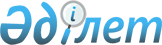 О внесении изменений в решение городского маслихата от 14 декабря 2012 года N 11/90 "О городском бюджете на 2013-2015 годы"
					
			Утративший силу
			
			
		
					Решение Балхашского городского маслихата Карагандинской области от 15 мая 2013 года N 15/131. Зарегистрировано Департаментом юстиции Карагандинской области 30 мая 2013 года N 2335. Утратило силу в связи с истечением срока применения (письмо Балхашского городского маслихата Карагандинской области от 23 января 2014 года № 23/1-23)      Сноска. Утратило силу в связи с истечением срока применения (письмо Балхашского городского маслихата Карагандинской области от 23.01.2014 № 23/1-23).

      В соответствии с Бюджетным кодексом Республики Казахстан от 4 декабря 2008 года, Законом Республики Казахстан от 23 января 2001 года "О местном государственном управлении и самоуправлении в Республике Казахстан" городской маслихат РЕШИЛ:



      1. Внести в решение городского маслихата от 14 декабря 2012 года N 11/90 "О городском бюджете на 2013-2015 годы" (зарегистрировано в Реестре государственной регистрации нормативных правовых актов за N 2086, опубликовано в газетах "Балқаш өңірі" от 9 января 2013 года N 3, "Северное Прибалхашье" от 9 января 2013 года N 3), в которое внесены изменения и дополнение решением городского маслихата от 30 января 2013 года N 12/105 "О внесении изменений в решение городского маслихата от 14 декабря 2012 года N 11/90 "О городском бюджете на 2013-2015 годы" (зарегистрировано в Реестре государственной регистрации нормативных правовых актов за N 2170, опубликовано в газетах "Балқаш өңірі" от 6 марта 2013 года N 27, "Северное Прибалхашье" от 6 марта 2013 года N 27), решением городского маслихата от 27 марта 2013 года N 13/110 "О внесении изменений и дополнения в решение городского маслихата от 14 декабря 2012 года N 11/90 "О городском бюджете на 2013-2015 годы" (зарегистрировано в Реестре государственной регистрации нормативных правовых актов за N 2310, опубликовано в газетах "Балқаш өңірі" от 24 апреля 2013 года N 44, "Северное Прибалхашье" от 24 апреля 2013 года N 43), следующие изменения:



      1) в пункте 1:

      в подпункте 1):

      цифры "3 977 567" заменить цифрами "4 167 813";

      цифры "2 514 435" заменить цифрами "2 689 466";

      цифры "14 617" заменить цифрами "29 832";

      в подпункте 2):

      цифры "4 304 807" заменить цифрами "4 466 640";

      в подпункте 4):

      в абзаце первом цифру "0" заменить цифрами "28 413";

      в абзаце втором цифру "0" заменить цифрами "28 413";



      2) приложения 1, 4, 5 и 8 к указанному решению изложить в новой редакции согласно приложениям 1, 2, 3 и 4 к настоящему решению.



      2. Настоящее решение вводится в действие с 1 января 2013 года.      Председатель сессии,

      секретарь городского маслихата             К. Рахимберлина

Приложение 1

к решению городского маслихата

от 15 мая 2013 года N 15/131Приложение 1

к решению городского маслихата

от 14 декабря 2012 года N 11/90 

Городской бюджет на 2013 год

Приложение 2

к решению городского маслихата

от 15 мая 2013 года N 15/131Приложение 4

к решению городского маслихата

от 14 декабря 2012 года N 11/90 

Расходы по бюджетным программам, реализуемые

в поселке Конырат на 2013 год

Приложение 3

к решению городского маслихата

от 15 мая 2013 года N 15/131Приложение 5

к решению городского маслихата

от 14 декабря 2012 года N 11/90 

Расходы по бюджетным программам, реализуемые

в поселке Саяк на 2013 год

Приложение 4

к решению городского маслихата

от 15 мая 2013 года N 15/131Приложение 8

к решению городского маслихата

от 14 декабря 2012 года N 11/90 

Перечень бюджетных программ развития

городского бюджета на 2013 год
					© 2012. РГП на ПХВ «Институт законодательства и правовой информации Республики Казахстан» Министерства юстиции Республики Казахстан
				КатегорияКатегорияКатегорияКатегорияСумма, (тысяч тенге)КлассКлассКлассСумма, (тысяч тенге)ПодклассПодклассСумма, (тысяч тенге)НаименованиеСумма, (тысяч тенге)I. Доходы41678131Налоговые поступления268946601Подоходный налог9949632Индивидуальный подоходный налог99496303Социальный налог6066001Социальный налог60660004Hалоги на собственность7869781Hалоги на имущество5761473Земельный налог902344Hалог на транспортные средства1205495Единый земельный налог4805Внутренние налоги на товары, работы и услуги2788702Акцизы115203Поступления за использование природных и других ресурсов2300004Сборы за ведение предпринимательской и профессиональной деятельности224775Налог на игорный бизнес1487308Обязательные платежи, взимаемые за совершение юридически значимых действий и (или) выдачу документов уполномоченными на то государственными органами или должностными лицами220551Государственная пошлина220552Неналоговые поступления2983201Доходы от государственной собственности182501Поступления части чистого дохода государственных предприятий1305Доходы от аренды имущества, находящегося в государственной собственности1812002Поступления от реализации товаров (работ, услуг) государственными учреждениями, финансируемыми из государственного бюджета821Поступления от реализации товаров (работ, услуг) государственными учреждениями, финансируемыми из государственного бюджета8206Прочие неналоговые поступления115001Прочие неналоговые поступления115003Поступления от продажи основного капитала8681903Продажа земли и нематериальных активов868191Продажа земли317322Продажа нематериальных активов550874Поступления трансфертов136169602Трансферты из вышестоящих органов государственного управления13616962Трансферты из областного бюджета1361696Функциональная группаФункциональная группаФункциональная группаФункциональная группаФункциональная группаСумма, (тысяч тенге)Функциональная подгруппаФункциональная подгруппаФункциональная подгруппаФункциональная подгруппаСумма, (тысяч тенге)Администратор бюджетных программАдминистратор бюджетных программАдминистратор бюджетных программСумма, (тысяч тенге)ПрограммаПрограммаСумма, (тысяч тенге)НаименованиеСумма, (тысяч тенге)II. Затраты446664001Государственные услуги общего характера3103341Представительные, исполнительные и другие органы, выполняющие общие функции государственного управления177580112Аппарат маслихата района (города областного значения)19354001Услуги по обеспечению деятельности маслихата района (города областного значения)19011003Капитальные расходы государственного органа343122Аппарат акима района (города областного значения)106002001Услуги по обеспечению деятельности акима района (города областного значения)97017003Капитальные расходы государственного органа8985123Аппарат акима района в городе, города районного значения, поселка, аула (села), аульного (сельского) округа52224001Услуги по обеспечению деятельности акима района в городе, города районного значения, поселка, аула (села), аульного (сельского) округа49894022Капитальные расходы государственного органа23302Финансовая деятельность121100452Отдел финансов района (города областного значения)121100001Услуги по реализации государственной политики в области исполнения бюджета района (города областного значения) и управления коммунальной собственностью района (города областного значения)13721003Проведение оценки имущества в целях налогообложения2321010Приватизация, управление коммунальным имуществом, постприватизационная деятельность и регулирование споров, связанных с этим300011Учет, хранение, оценка и реализация имущества, поступившего в коммунальную собственность14558018Капитальные расходы государственного органа200028Приобретение имущества в коммунальную собственность900005Планирование и статистическая деятельность11654453Отдел экономики и бюджетного планирования района (города областного значения)11654001Услуги по реализации государственной политики в области формирования и развития экономической политики, системы государственного планирования и управления района (города областного значения)11057110Экономическая экспертиза бюджетных инвестиций, планируемых к реализации посредством участия государства в уставном капитале юридических лиц59702Оборона126161Военные нужды12616122Аппарат акима района (города областного значения)12616005Мероприятия в рамках исполнения всеобщей воинской обязанности1261603Общественный порядок, безопасность, правовая, судебная, уголовно-исполнительная деятельность201319Прочие услуги в области общественного порядка и безопасности20131458Отдел жилищно-коммунального хозяйства, пассажирского транспорта и автомобильных дорог района (города областного значения)20131021Обеспечение безопасности дорожного движения в населенных пунктах2013104Образование23744791Дошкольное воспитание и обучение198530471Отдел образования, физической культуры и спорта района (города областного значения)198530040Реализация государственного образовательного заказа в дошкольных организациях образования1985302Начальное, основное среднее и общее среднее образование2067944471Отдел образования, физической культуры и спорта района (города областного значения)2067944004Общеобразовательное обучение1896431005Дополнительное образование для детей и юношества1715139Прочие услуги в области образования108005471Отдел образования, физической культуры и спорта района (города областного значения)108005009Приобретение и доставка учебников, учебно-методических комплексов для государственных учреждений образования района (города областного значения)20493010Проведение школьных олимпиад, внешкольных мероприятий и конкурсов районного (городского) масштаба4280020Ежемесячная выплата денежных средств опекунам (попечителям) на содержание ребенка-сироты (детей-сирот), и ребенка (детей), оставшегося без попечения родителей43752067Капитальные расходы подведомственных государственных учреждений и организаций3948006Социальная помощь и социальное обеспечение2049862Социальная помощь169467123Аппарат акима района в городе, города районного значения, поселка, аула (села), аульного (сельского) округа3478003Оказание социальной помощи нуждающимся гражданам на дому3478451Отдел занятости и социальных программ района (города областного значения)155243002Программа занятости32601005Государственная адресная социальная помощь1330006Оказание жилищной помощи7264007Социальная помощь отдельным категориям нуждающихся граждан по решениям местных представительных органов55482010Материальное обеспечение детей-инвалидов, воспитывающихся и обучающихся на дому1782014Оказание социальной помощи нуждающимся гражданам на дому35219016Государственные пособия на детей до 18 лет3822017Обеспечение нуждающихся инвалидов обязательными гигиеническими средствами и предоставление услуг специалистами жестового языка, индивидуальными помощниками в соответствии с индивидуальной программой реабилитации инвалида17743471Отдел образования, физической культуры и спорта района (города областного значения)10746012Социальная поддержка обучающихся и воспитанников организаций образования очной формы обучения в виде льготного проезда на общественном транспорте (кроме такси) по решению местных представительных органов107469Прочие услуги в области социальной помощи и социального обеспечения35519451Отдел занятости и социальных программ района (города областного значения)35519001Услуги по реализации государственной политики на местном уровне в области обеспечения занятости и реализации социальных программ для населения34525011Оплата услуг по зачислению, выплате и доставке пособий и других социальных выплат99407Жилищно-коммунальное хозяйство7433451Жилищное хозяйство329741123Аппарат акима района в городе, города районного значения, поселка, аула (села), аульного (сельского) округа3365007Организация сохранения государственного жилищного фонда города районного значения, поселка, аула (села), аульного (сельского) округа3365472Отдел строительства, архитектуры и градостроительства района (города областного значения)312458003Проектирование, строительство и (или) приобретение жилья коммунального жилищного фонда312458479Отдел жилищной инспекции района (города областного значения)13918001Услуги по реализации государственной политики на местном уровне в области жилищного фонда13270005Капитальные расходы государственного органа6482Коммунальное хозяйство73447458Отдел жилищно-коммунального хозяйства, пассажирского транспорта и автомобильных дорог района (города областного значения)73447012Функционирование системы водоснабжения и водоотведения734473Благоустройство населенных пунктов340157123Аппарат акима района в городе, города районного значения, поселка, аула (села), аульного (сельского) округа21150008Освещение улиц населенных пунктов4752009Обеспечение санитарии населенных пунктов6842011Благоустройство и озеленение населенных пунктов9556458Отдел жилищно-коммунального хозяйства, пассажирского транспорта и автомобильных дорог района (города областного значения)319007015Освещение улиц в населенных пунктах43006016Обеспечение санитарии населенных пунктов11860017Содержание мест захоронений и захоронение безродных3546018Благоустройство и озеленение населенных пунктов26059508Культура, спорт, туризм и информационное пространство2825071Деятельность в области культуры74809123Аппарат акима района в городе, города районного значения, поселка, аула (села), аульного (сельского) округа3880006Поддержка культурно-досуговой работы на местном уровне3880455Отдел культуры и развития языков района (города областного значения)70929003Поддержка культурно-досуговой работы709292Спорт52216471Отдел образования, физической культуры и спорта района (города областного значения)50911013Развитие массового спорта и национальных видов спорта36718014Проведение спортивных соревнований на районном (города областного значения) уровне4133015Подготовка и участие членов сборных команд района (города областного значения) по различным видам спорта на областных спортивных соревнованиях10060472Отдел строительства, архитектуры и градостроительства района (города областного значения)1305008Развитие объектов спорта и туризма13053Информационное пространство101862455Отдел культуры и развития языков района (города областного значения)68702006Функционирование районных (городских) библиотек53671007Развитие государственного языка и других языков народа Казахстана15031456Отдел внутренней политики района (города областного значения)33160002Услуги по проведению государственной информационной политики через газеты и журналы20000005Услуги по проведению государственной информационной политики через телерадиовещание131609Прочие услуги по организации культуры, спорта, туризма и информационного пространства53620455Отдел культуры и развития языков района (города областного значения)18053001Услуги по реализации государственной политики на местном уровне в области развития языков и культуры9633010Капитальные расходы государственного органа251032Капитальные расходы подведомственных государственных учреждений и организаций8169456Отдел внутренней политики района (города областного значения)35567001Услуги по реализации государственной политики на местном уровне в области информации, укрепления государственности и формирования социального оптимизма граждан11196003Реализация мероприятий в сфере молодежной политики2437109Топливно-энергетический комплекс и недропользование894989Прочие услуги в области топливно-энергетического комплекса и недропользования89498458Отдел жилищно-коммунального хозяйства, пассажирского транспорта и автомобильных дорог района (города областного значения)89498019Развитие теплоэнергетической системы8949810Сельское, водное, лесное, рыбное хозяйство, особо охраняемые природные территории, охрана окружающей среды и животного мира, земельные отношения428011Сельское хозяйство24734474Отдел сельского хозяйства и ветеринарии района (города областного значения)24734001Услуги по реализации государственной политики на местном уровне в сфере сельского хозяйства и ветеринарии17471003Капитальные расходы государственного органа250005Обеспечение функционирования скотомогильников (биотермических ям)1613007Организация отлова и уничтожения бродячих собак и кошек54006Земельные отношения12966463Отдел земельных отношений района (города областного значения)12966001Услуги по реализации государственной политики в области регулирования земельных отношений на территории района (города областного значения)129669Прочие услуги в области сельского, водного, лесного, рыбного хозяйства, охраны окружающей среды и земельных отношений5101474Отдел сельского хозяйства и ветеринарии района (города областного значения)5101013Проведение противоэпизоотических мероприятий510111Промышленность, архитектурная, градостроительная и строительная деятельность535492Архитектурная, градостроительная и строительная деятельность53549472Отдел строительства, архитектуры и градостроительства района (города областного значения)53549001Услуги по реализации государственной политики в области строительства, архитектуры и градостроительства на местном уровне12549002Создание информационных систем26000013Разработка схем градостроительного развития территории района, генеральных планов городов районного (областного) значения, поселков и иных сельских населенных пунктов1500012Транспорт и коммуникации2297561Автомобильный транспорт221072458Отдел жилищно-коммунального хозяйства, пассажирского транспорта и автомобильных дорог района (города областного значения)221072022Развитие транспортной инфраструктуры6000023Обеспечение функционирования автомобильных дорог2150729Прочие услуги в сфере транспорта и коммуникаций8684458Отдел жилищно-коммунального хозяйства, пассажирского транспорта и автомобильных дорог района (города областного значения)8684024Организация внутрипоселковых (внутригородских), пригородных и внутрирайонных общественных пассажирских перевозок4822037Субсидирование пассажирских перевозок по социально значимым городским (сельским), пригородным и внутрирайонным сообщениям386213Прочие1024373Поддержка предпринимательской деятельности и защита конкуренции13924469Отдел предпринимательства района (города областного значения)13924001Услуги по реализации государственной политики на местном уровне в области развития предпринимательства и промышленности 10561004Капитальные расходы государственного органа33639Прочие88513452Отдел финансов района (города областного значения)40283012Резерв местного исполнительного органа района (города областного значения)40283458Отдел жилищно-коммунального хозяйства, пассажирского транспорта и автомобильных дорог района (города областного значения)22600001Услуги по реализации государственной политики на местном уровне в области жилищно-коммунального хозяйства, пассажирского транспорта и автомобильных дорог22074013Капитальные расходы государственного органа526471Отдел образования, физической культуры и спорта района (города областного значения)25630001Услуги по обеспечению деятельности отдела образования, физической культуры и спорта22530018Капитальные расходы государственного органа310014Обслуживание долга1101Обслуживание долга110452Отдел финансов района (города областного значения)110013Обслуживание долга местных исполнительных органов по выплате вознаграждений и иных платежей по займам из областного бюджета11015Трансферты911Трансферты91452Отдел финансов района (города областного значения)91006Возврат неиспользованных (недоиспользованных) целевых трансфертов91III. Чистое бюджетное кредитование0Бюджетные кредиты0Погашение бюджетных кредитов0IV. Сальдо по операциям с финансовыми активами28413Приобретения финансовых активов2841313Прочие284139Прочие28413458Отдел жилищно-коммунального хозяйства, пассажирского транспорта и автомобильных дорог района (города областного значения)28413065Формирование или увеличение уставного капитала юридических лиц28413Поступления от продажи финансовых активов государства0V. Дефицит (профицит) бюджета-327240VI. Финансирование дефицита (использование профицита) бюджета327240Поступление займов243000Погашение займов0КатегорияКатегорияКатегорияКатегорияСумма, (тысяч тенге)КлассКлассКлассСумма, (тысяч тенге)ПодклассПодклассСумма, (тысяч тенге)НаименованиеСумма, (тысяч тенге)8Используемые остатки бюджетных средств8424001Остатки бюджетных средств842401Свободные остатки бюджетных средств84240Функциональная группаФункциональная группаФункциональная группаФункциональная группаФункциональная группаСумма, (тысяч тенге)Функциональная подгруппаФункциональная подгруппаФункциональная подгруппаФункциональная подгруппаСумма, (тысяч тенге)Администратор бюджетных программАдминистратор бюджетных программАдминистратор бюджетных программСумма, (тысяч тенге)ПрограммаПрограммаСумма, (тысяч тенге)НаименованиеСумма, (тысяч тенге)Всего2788901Государственные услуги общего характера174441Представительные, исполнительные и другие органы, выполняющие общие функции  государственного управления17444123Аппарат акима района в городе, города районного значения, поселка, аула (села), аульного (сельского) округа17444001Услуги по обеспечению деятельности акима района в городе, города районного значения, поселка, аула (села), аульного (сельского) округа1744406Социальная помощь и социальное обеспечение15962Социальная помощь1596123Аппарат акима района в городе, города районного значения, поселка, аула (села), аульного (сельского) округа1596003Оказание социальной помощи нуждающимся гражданам на дому159607Жилищно-коммунальное хозяйство88491Жилищное хозяйство3365123Аппарат акима района в городе, города районного значения, поселка, аула (села), аульного (сельского) округа3365007Организация сохранения государственного жилищного фонда города районного значения, поселка, аула (села), аульного (сельского) округа33653Благоустройство населенных пунктов5484123Аппарат акима района в городе, города районного значения, поселка, аула (села), аульного (сельского) округа5484008Освещение улиц населенных пунктов668009Обеспечение санитарии населенных пунктов4200011Благоустройство и озеленение населенных пунктов616Функциональная группаФункциональная группаФункциональная группаФункциональная группаФункциональная группаСумма, (тысяч тенге)Функциональная подгруппаФункциональная подгруппаФункциональная подгруппаФункциональная подгруппаСумма, (тысяч тенге)Администратор бюджетных программАдминистратор бюджетных программАдминистратор бюджетных программСумма, (тысяч тенге)ПрограммаПрограммаСумма, (тысяч тенге)НаименованиеСумма, (тысяч тенге)Всего3350001Государственные услуги общего характера216301Представительные, исполнительные и другие органы, выполняющие общие функции государственного управления21630123Аппарат акима района в городе, города районного значения, поселка, аула (села), аульного (сельского) округа21630001Услуги по обеспечению деятельности акима района в городе, города районного значения, поселка, аула (села), аульного (сельского) округа19300022Капитальные расходы государственного органа233006Социальная помощь и социальное обеспечение9422Социальная помощь942123Аппарат акима района в городе, города районного значения, поселка, аула (села), аульного (сельского) округа942003Оказание социальной помощи нуждающимся гражданам на дому94207Жилищно-коммунальное хозяйство109283Благоустройство населенных пунктов10928123Аппарат акима района в городе, города районного значения, поселка, аула (села), аульного (сельского) округа10928008Освещение улиц населенных пунктов2128009Обеспечение санитарии населенных пунктов2000011Благоустройство и озеленение населенных пунктов6800Функциональная группаФункциональная группаФункциональная группаФункциональная группаФункциональная группаФункциональная подгруппаФункциональная подгруппаФункциональная подгруппаФункциональная подгруппаАдминистратор бюджетных программАдминистратор бюджетных программАдминистратор бюджетных программПрограммаПрограммаНаименование07Жилищно-коммунальное хозяйство1Жилищное хозяйство472Отдел строительства, архитектуры и градостроительства района (города областного значения)003Проектирование, строительство и (или) приобретение жилья коммунального жилищного фонда08Культура, спорт, туризм и информационное пространство2Спорт472Отдел строительства, архитектуры и градостроительства района (города областного значения)008Развитие объектов спорта и туризма09Топливно-энергетический комплекс и недропользование9Прочие услуги в области топливно-энергетического комплекса и недропользования458Отдел жилищно-коммунального хозяйства, пассажирского транспорта и автомобильных дорог района (города областного значения)019Развитие теплоэнергетической системы11Промышленность, архитектурная, градостроительная и строительная деятельность2Архитектурная, градостроительная и строительная деятельность472Отдел строительства, архитектуры и градостроительства района (города областного значения)002Создание информационных систем12Транспорт и коммуникации1Автомобильный транспорт458Отдел жилищно-коммунального хозяйства, пассажирского транспорта и автомобильных дорог района (города областного значения)022Развитие транспортной инфраструктуры13Прочие9Прочие458Отдел жилищно-коммунального хозяйства, пассажирского транспорта и автомобильных дорог района (города областного значения)065Формирование или увеличение уставного капитала юридических лиц